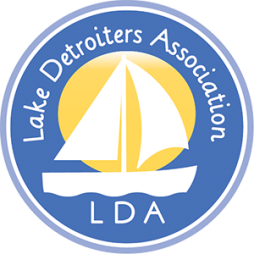 Board Meeting, via Zoom                        
    4 PM,  May 10, 2022 at Police Department Community Room.Board Members Present, Dick Hecock, John Cox, , Laurie Olson, , Carol Lee, Carl Oberholtzer John Flynn, Kate Busker, Aaron Tait, Patty Mollberg, Brian KorbelBoard Members Absent:  Rochella Larson,  Julie Herman,  Brad Wimmer, Jamie Skarie,  

Others Present:  Craig Caulfield (potential Board Member)A quorum being present, President Laurie Olson called the Board Meeting to order at 4:07A packet with minutes, reports, notices, had been previously distributed to Directors. 

Secretary’s Report - The April 12 Minutes of the LDA Board meeting were approved as distributed. (MSP, no dissent.)

Treasurer’s Report. The May 7 financial report distributed by Treasurer Flynn was approved as circulated. (MSP with no dissent.)     Major expenditures in May included dues for the Chamber of Commerce and Minnesota Lakes and Rivers, donations to the Downtown Alive and Water Carnival projects, and printing costs for the “Lake Detroiter”.   About $3700 has been expended so far this year.       Board Business:   Craig Caulfield was introduced and gave a brief sketch of his and his family’s background on Detroit Lake and his professional interests.
The Nominating Committee noted two existing board members are willing to continue service (Hecock and Skarie) and several new ones have indicated a willingness to be nominated.  
There was a brief discussion of Roadside Pickup developments and options going forward.  The President will ask for volunteers to a special committee to consider future pickup possibilities and involvement of LDA.   Committee Updates -   Government and Community Affairs  -Chairman  Oberholzer – Hecock provided a summary of lake-related business conducted during City Council, City Planning, and PRWD meetings in late March and April. No action taken.  

There was some discussion, though no action taken,on the matter of rentals being allowed in the Shoreland District residential areas.   The likely development of an Eventide facility on East Shore (near Fireside) was also discussed without action.  
Shoreland Protection – Chairman Herman. No Report.    

	Attention was called to the brochure in the packet describing the Aquatic Invasive Species Update to be 
             presented by MAISRC on June 9th 
             Beach Captains - Chairman Flynn     The packet included Flynn’s report on his 2022 beach captain solicitation, and an agenda for the Beach Captain Kick-Off Parties to be held May 12 and 15.   The Committee’s goal is to reach 400 members this year.  No action taken. 

The packet-enclosed brochure “Why Join LDA?” was briefly discussed without action.   
Social Media/PR -Chairman  Brian Korbel’s – No report 

	Hecock offered substitute wording for the “About Us” section of the Website. Annual Meeting and Social – Carol Lee – Speakers are set for the meeting at DLHS;  displays from vendors are planned;   tours of the new HS facilities will be available after the meeting. 
Lake Protection and Use –  Chairman Cox –		A status report on the Boat Operator’s License requirement under consideration at the Legislature was 
                          distributed and briefly discussed.     Some copies will be made available at the Annual Meeting.   

	Other Business		There was a discussion of the inclusion of non-shoreline residents.   Current bylaws allow property  
                          owners within 1000 feet of the lake to be members.   Next Meeting will be held at 4PM, June 13 at the Police Department’s Community Room.      Adjournment occurred at 5:05 PM.      5-16-22